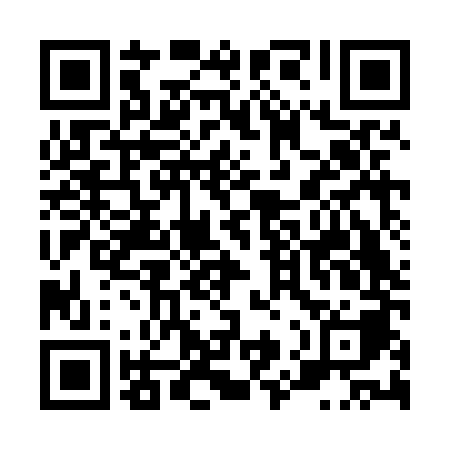 Ramadan times for Bertoki, SloveniaMon 11 Mar 2024 - Wed 10 Apr 2024High Latitude Method: Angle Based RulePrayer Calculation Method: Muslim World LeagueAsar Calculation Method: HanafiPrayer times provided by https://www.salahtimes.comDateDayFajrSuhurSunriseDhuhrAsrIftarMaghribIsha11Mon4:464:466:2412:154:166:066:067:3912Tue4:444:446:2312:154:186:076:077:4013Wed4:424:426:2112:144:196:096:097:4214Thu4:404:406:1912:144:206:106:107:4315Fri4:384:386:1712:144:216:116:117:4516Sat4:364:366:1512:134:226:136:137:4617Sun4:344:346:1312:134:236:146:147:4818Mon4:324:326:1112:134:246:156:157:4919Tue4:304:306:0912:134:256:176:177:5020Wed4:284:286:0712:124:266:186:187:5221Thu4:254:256:0612:124:276:196:197:5322Fri4:234:236:0412:124:286:216:217:5523Sat4:214:216:0212:114:296:226:227:5624Sun4:194:196:0012:114:306:236:237:5825Mon4:174:175:5812:114:316:246:247:5926Tue4:154:155:5612:104:326:266:268:0127Wed4:134:135:5412:104:336:276:278:0328Thu4:104:105:5212:104:346:286:288:0429Fri4:084:085:5012:104:356:306:308:0630Sat4:064:065:4812:094:366:316:318:0731Sun5:045:046:461:095:377:327:329:091Mon5:025:026:451:095:387:347:349:102Tue4:594:596:431:085:397:357:359:123Wed4:574:576:411:085:407:367:369:144Thu4:554:556:391:085:407:377:379:155Fri4:534:536:371:085:417:397:399:176Sat4:504:506:351:075:427:407:409:197Sun4:484:486:331:075:437:417:419:208Mon4:464:466:321:075:447:437:439:229Tue4:444:446:301:065:457:447:449:2410Wed4:414:416:281:065:467:457:459:25